SECURITIES AND EXCHANGE COMMISSIONWashington, D.C. 20549Schedule 13GUnder the Securities Exchange Act of 1934(Amendment No.: 3 )*Name of issuer: Principal Financial Group IncTitle of Class of Securities: Common StockCUSIP Number: 74251V102Date of Event Which Requires Filing of this Statement: December 31, 2015Check the appropriate box to designate the rule pursuant to which this Schedule is filed:Rule 13d-1(b) ( ) Rule 13d-1(c) ( ) Rule 13d-1(d)*The remainder of this cover page shall be filled out for a reporting person's initial filing on this form with respect to the subject class of securities, and for any subsequent amendment containing information which would alter the disclosures provided in a prior cover page.The information required in the remainder of this cover page shall not be deemed to be "filed" for the purpose of Section 18 of the Securities Exchange Act of 1934 ("Act") or otherwise subject to the liabilities of that section of the Act but shall be subject to all other provisions of the Act (however, see the Notes).(Continued on the following page(s))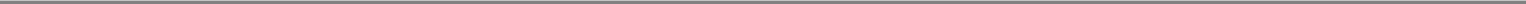 13GCUSIP No.: 74251V102NAME OF REPORTING PERSONS.S. OR I.R.S. IDENTIFICATION NO. OF ABOVE PERSON(For questions 5-8, report the number of shares beneficially owned by each reporting person with:)SOLE VOTING POWER 513,087SHARED VOTING POWER 29,300SOLE DISPOSITIVE POWER 23,748,912SHARED DISPOSITIVE POWER 548,160AGGREGATE AMOUNT BENEFICIALLY OWNED BY EACH REPORTING PERSON 24,297,072CHECK BOX IF THE AGGREGATE AMOUNT IN ROW (9) EXCLUDES CERTAIN SHARES N/APERCENT OF CLASS REPRESENTED BY AMOUNT IN ROW 98.29%TYPE OF REPORTING PERSONIA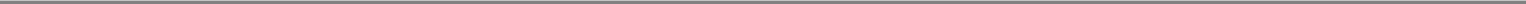 SECURITIES AND EXCHANGE COMMISSIONWashington, D.C. 20549SCHEDULE 13GUnder the Securities Act of 1934Check the following [line] if a fee is being paid with this statement N/A Item 1(a) - Name of Issuer:Principal Financial Group IncItem 1(b) - Address of Issuer's Principal Executive Offices:711 High StreetDes Moines, Ia 50392-0300Item 2(a) - Name of Person Filing:The Vanguard Group - 23-1945930Item 2(b) – Address of Principal Business Office or, if none, residence:100 Vanguard Blvd.Malvern, PA 19355Item 2(c) – Citizenship:PennsylvaniaItem 2(d) - Title of Class of Securities:Common StockItem 2(e) - CUSIP Number74251V102Item 3 - Type of Filing:This statement is being filed pursuant to Rule 13d-1. An investment adviser in accordance with §240.13d-1(b)(1)(ii)(E).Item 4 - Ownership:Amount Beneficially Owned: 24,297,072Percent of Class:8.29%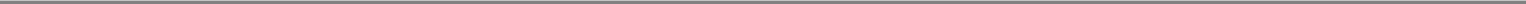 Number of shares as to which such person has:sole power to vote or direct to vote: 513,087shared power to vote or direct to vote: 29,300sole power to dispose of or to direct the disposition of: 23,748,912 (iv) shared power to dispose or to direct the disposition of: 548,160Comments:Item 5 - Ownership of Five Percent or Less of a Class:Not ApplicableItem 6 - Ownership of More Than Five Percent on Behalf of Another Person:Not applicableItem 7 - Identification and Classification of the Subsidiary Which Acquired The Security Being Reported on by the Parent Holding Company:See Attached Appendix AItem 8 - Identification and Classification of Members of Group:Not applicableItem 9 - Notice of Dissolution of Group:Not applicableItem 10 - Certification:By signing below I certify that, to the best of my knowledge and belief, the securities referred to above were acquired in the ordinary course of business and were not acquired for the purpose of and do not have the effect of changing or influencing the control of the issuer of such securities and were not acquired in connection with or as a participant in any transaction having such purpose or effect.SignatureAfter reasonable inquiry and to the best of my knowledge and belief, I certify that the information set forth in this statement is true, complete and correct.Date: 02/10/16By /s/ F. William McNabb III*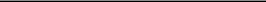 F. William McNabb IIIPresident and Chief Executive Officer*By: /s/ Glenn BooraemGlenn Booraem, pursuant to a Power of Attorney filed September 9, 2013, see File Number 005-56905, Incorporated by Reference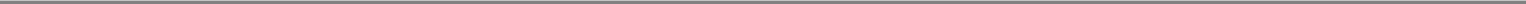 Appendix AVanguard Fiduciary Trust Company ("VFTC"), a wholly-owned subsidiary of The Vanguard Group, Inc., is the beneficial owner of 425,860 shares or .14% of the Common Stock outstanding of the Company as a result of its serving as investment manager of collective trust accounts.Vanguard Investments Australia, Ltd. ("VIA"), a wholly-owned subsidiary of The Vanguard Group, Inc., is the beneficial owner of 209,527 shares or .07% of the Common Stock outstanding of the Company as a result of its serving as investment manager of Australian investment offerings.By /s/ F. William McNabb III*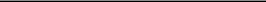 F. William McNabb IIIPresident and Chief Executive Officer*By: /s/ Glenn BooraemGlenn Booraem, pursuant to a Power of Attorney filed September 9, 2013, see File Number 005-56905, Incorporated by ReferenceThe Vanguard Group - 23-1945930The Vanguard Group - 23-19459302.CHECK THE APPROPRIATE [LINE] IF A MEMBER OF A GROUPA.B. XB. X3.SEC USE ONLY4.CITIZENSHIP OF PLACE OF ORGANIZATION